Meghívóa Coloradói Magyar Klub 2014 újévi báljáraAz idén is megrendezésre kerül a már hagyományosnak számító újévi bál. Vacsorával,színes, rövid programokkal, zenével, nótázással, tánccal és tombolahúzással várjuk kedves vendégeinket!Helyszín: Radisson Hotel Denver Southeast                                                                                                             3155 S. Vaughn Way, Aurora, CO 80014 (I-225 & Parker Road)      (303) 695-1700                                                                 Időpont: 2014. december 31. 19 órától hajnali 1:30-igBelépődíj: Klubtagoknak: 						$50.00Nem klubtagoknak: 					$55.00Gyermekeknek7 év alatt: 				ingyenes14 év alatt: 						$25.0021 óra után (vacsora nélkül): 				$30.00Az árban a Red Lion Hotel mesterszakácsa által készített ételek, sütemények és az éjfélipezsgő foglaltatik benne. Teljes italválaszték elérhető a bárban külön térítés ellenében.Jelentkezési határidő: 2014. december 15.A határidő lejárta után $6.00 extra díjat számolunk fel!Kedvezmenyes szoba -  $79.00                                                                                                                                Radisson Hotel Denver Southeast – 3155 S. Vaughn Way, Aurora, CO 80014   800 967-9033  Kérjük foglalását az alábbi szelvény visszaküldésével mielőbb biztosítsa!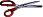 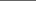 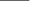 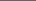 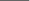 A 2014. december 31-én tartandó újévi bálra helyfoglalás céljából__________klubtag számára személyenként 		$50.00 mellékelve, ami összesen: 		$____________________nem tag számára személyenként 		$55.00 mellékelve, ami összesen:		$____________________0-5 éves gyermek számára			ingyenes__________714 éves gyermek számára személyenként	 $25.00 mellékelve, ami összesen:		$____________________21 óra utáni érkezéssel személyenként 	$30.00 mellékelve, ami összesen: 		$____________________december 16-i határidő után személyenként	 $ 6.00 mellékelve, ami összesen: 		$__________Adomány a klub részére: 2015 tagdíj			 ($25 egyéni/$40 család): 			$__________A foglalás a következő névre szól__________:__________ +______fő 	Összesen: 		$__________Telefonszám:___________Kérjük, hogy a csekket vagy egyéb fizetőeszközt a Hungarian Club of Colorado névre állítsa ki és postázza ezzel a szelvénnyelegyütt a következő címre: Hungarian Club of Colorado c/o Charlotte Kulcsar14251-F East Dickinson Drive    Aurora, CO 80014